VECTEURS, DROITES ET PLANS DE L'ESPACE  Le cours sur les vecteurs, droites et plans de l’espace : https://youtu.be/EoT48VtnUJ4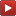   Le cours sur les positions dans l’espace : https://youtu.be/aostYZK5jkEPartie 1 : Vecteurs de l’espace 	1) Notion de vecteur dans l'espaceDéfinition : Un vecteur de l'espace est défini par une direction de l'espace, un sens et une norme (longueur).Propriété : Dire que le point  est l’image du point  par la translation de vecteur  revient à dire que : .Remarques :- Les vecteurs de l'espace suivent les mêmes règles de construction qu'en géométrie plane : somme, produit par un réel, relation de Chasles, colinéarité, …- Les translations gardent les mêmes propriétés qu'en géométrie plane : conservation du parallélisme, de l’orthogonalité, du milieu, …	2) Combinaisons linéaires de vecteurs de l’espaceDéfinition : Soit ,  et  trois vecteurs de l’espace.Tout vecteur de la forme , avec ,  et  réels, est appelé combinaison linéaire des vecteurs ,  et .Méthode : Représenter des combinaisons linéaires de vecteurs donnés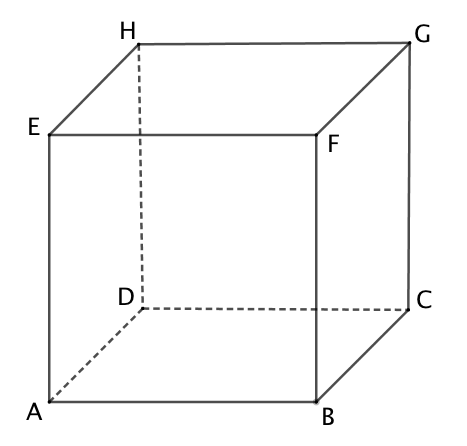  Vidéo https://youtu.be/Z83z54pkGqAA l’aide du cube ci-contre, représenter les vecteurs ,  et donnés par :Correction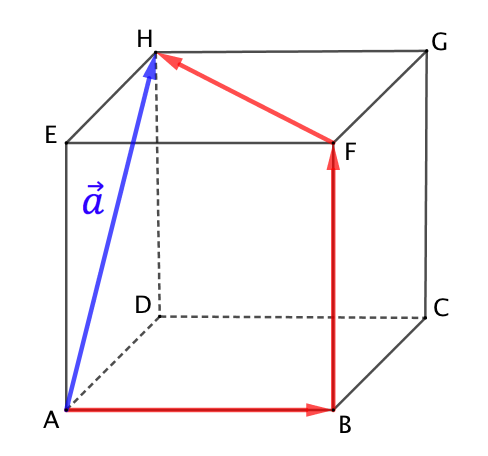 A l’aide du cube, on construit un chemin d’origine  et formé des vecteurs  (soit ) et .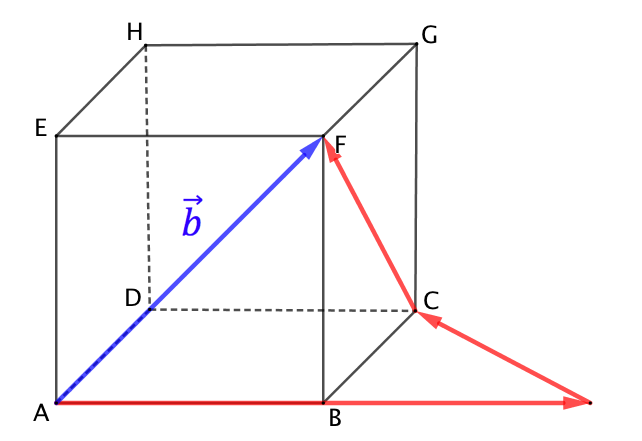 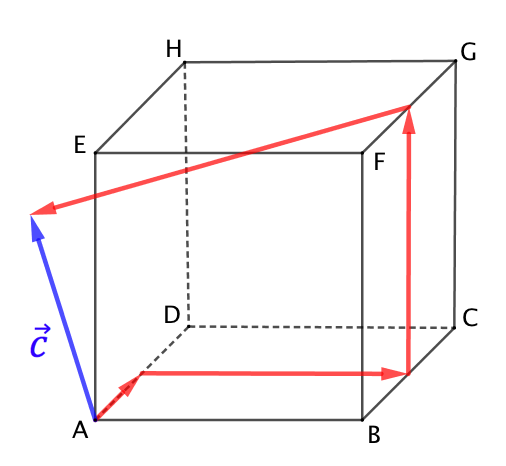 Méthode : Exprimer un vecteur comme combinaisons linéaires de vecteurs Vidéo https://youtu.be/l4FeV0-otP4Dans le parallélépipède ci-dessous,  est le centre du rectangle .Exprimer les vecteurs   et comme combinaisons linéaires des vecteurs ,  et .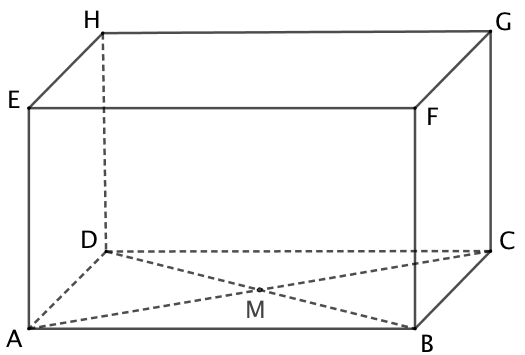 CorrectionOn commence par construire un chemin d’origine  et d’extrémité  à l’aide des vecteurs ,  ou  ou des vecteurs qui leurs sont colinéaires.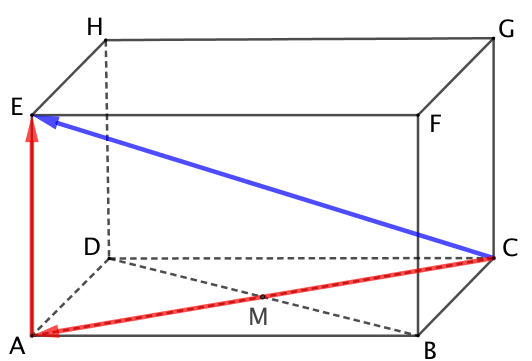 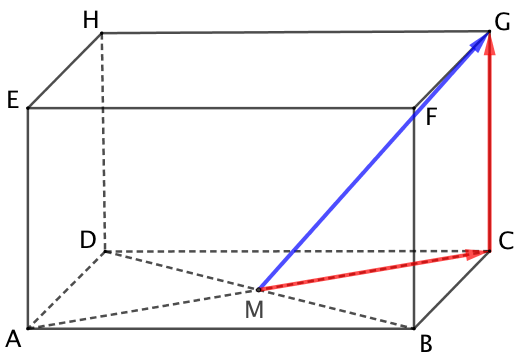 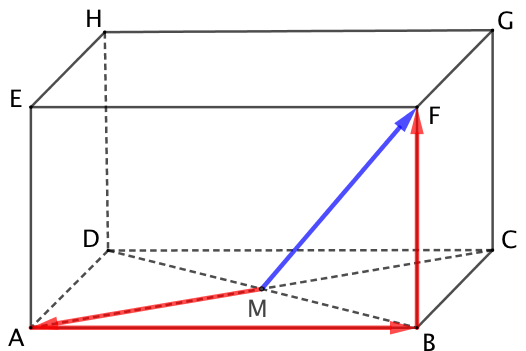 Partie 2 : Droites et plans de l’espace 	1) Direction d’une droite de l’espaceDéfinition : On appelle vecteur directeur de  tout vecteur non nul qui possède la même direction que la droite .Propriété : Soit une droite  passant par un point  et de vecteur directeur .   Un point  appartient à la droite  si et seulement si les vecteurs  et  sont colinéaires.Propriété : Deux droites de l'espace de vecteurs directeurs  et  sont parallèles si et seulement si les vecteurs  et  sont colinéaires.	2) Direction d’un plan de l’espacePropriété : Deux vecteurs non nuls et non colinéaires déterminent la direction d’un plan.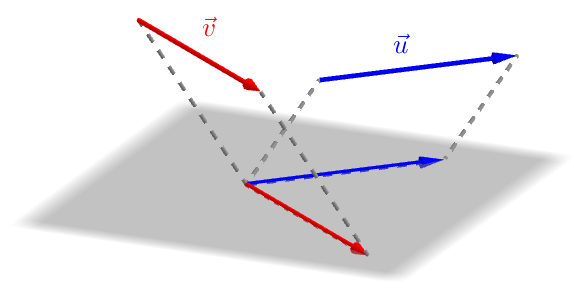 Propriété : Soit un plan  passant par un point  et dirigé par deux vecteurs  et  non colinéaires.Un point  appartient au plan  si et seulement si , avec  et .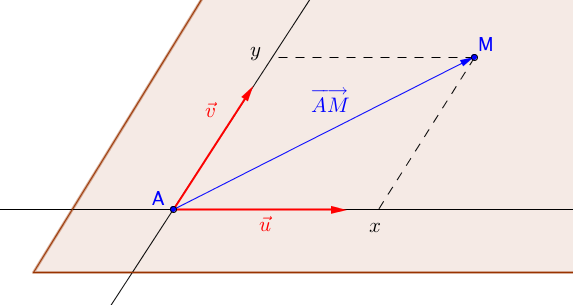 Démonstration :- Soit deux points  et  tel que   et . et  ne sont pas colinéaires donc  est un repère du plan (). Dans ce repère, tout point  de coordonnées  est tel que .- Réciproquement, soit  un point de l'espace tel que .Soit  le point du plan () de coordonnées  dans le repère . Alors  et donc .  et  sont confondus donc  appartient à ().Remarque :Un plan est donc totalement déterminé par un point et deux vecteurs non colinéaires.Propriété : Deux plans déterminés par le même couple de vecteurs non colinéaires sont parallèles.Démonstration :Soit deux plan  et  de repères respectifs  et .- Si  et  sont confondus, la démonstration est triviale.- Dans la suite  et  ne sont pas confondus.Supposons que  et  possède un point  en commun.Alors dans , on a : , où  sont les coordonnées de  dans .Et dans , on a : , où  sont les coordonnées de  dans .Donc  donc  appartient à .Donc le repère  est un repère de  et donc  et  sont confondus ce qui est contraire à l'hypothèse de départ. et  n'ont aucun point en commun et sont donc parallèles.Conséquence : Pour démontrer que deux plans sont parallèles, il suffit de montrer que deux vecteurs non colinéaires de l’un des plans sont respectivement colinéaires à deux vecteurs non colinéaires de l’autre. Méthode : Démontrer que deux plans sont parallèles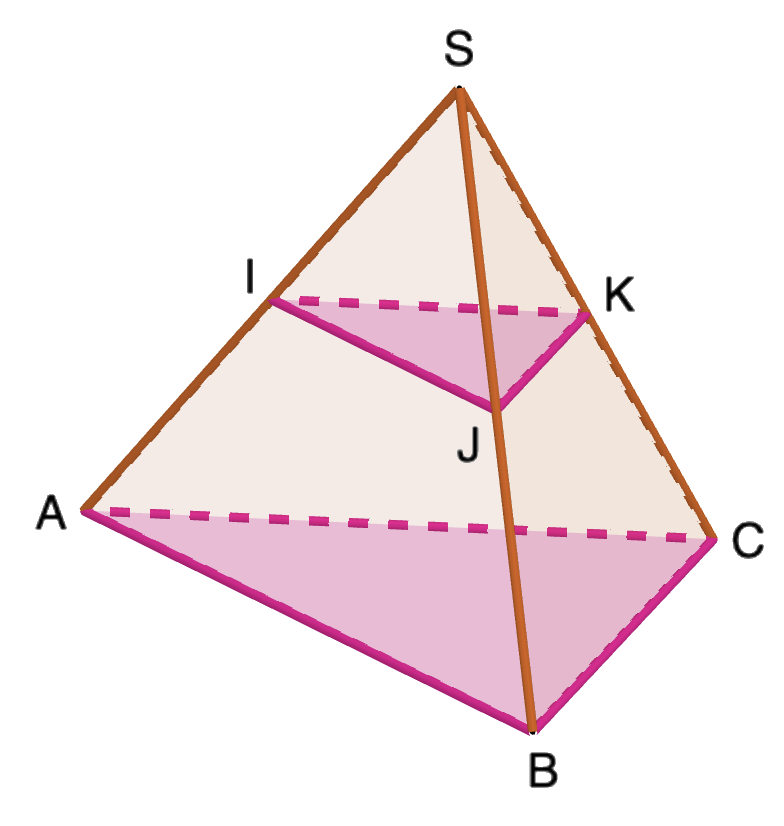  Vidéo https://youtu.be/6B1liGkQL8Eest une pyramide., et sont les milieux respectifs de , et .Démontrer que les plans et  sont parallèles.CorrectionDeux plans sont parallèles, si deux vecteurs non colinéaires de l’un sont respectivement colinéaires à deux vecteurs non colinéaires de l’autre.● Démontrer que  et  sont colinéaires :Donc  et  sont colinéaires.● Dans le triangle , on démontre de même que  et  sont colinéaires.● Deux vecteurs non colinéaires du plan ,  et , sont respectivement colinéaires à deux vecteurs non colinéaires du plan ,  et , donc les plans et  sont parallèles.Partie 3 : Positions relatives de droites et de plans de l’espace 1) Positions relatives de deux droitesPropriété : Deux droites de l'espace sont soit coplanaires (dans un même plan) soit non coplanaires.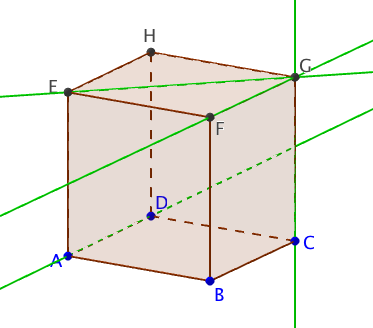 Exemple : est un cube.- Les droites et appartiennent au même plan  et sont sécantes en .- Les droites  et  appartiennent au même plan  et sont parallèles.- Les droites  et  sont non coplanaires.	2) Positions relatives de deux plansPropriété : Deux plans de l'espace sont soit sécants soit parallèles.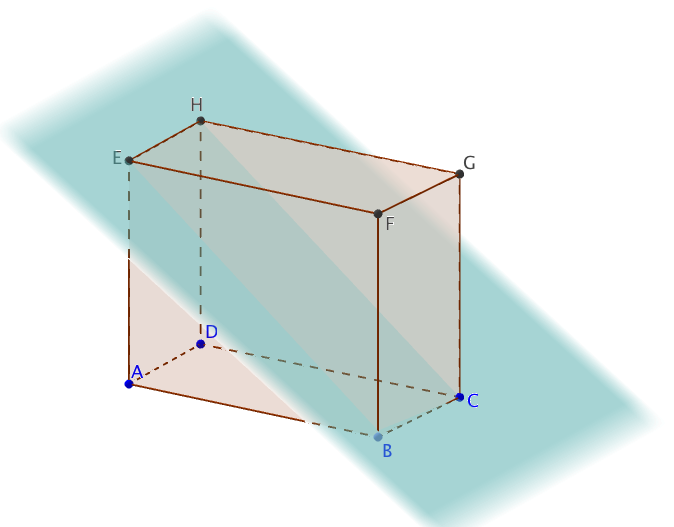 Exemple :est un parallélépipède rectangle.- Les plans  et  sont sécants suivant la droite .- Les plans  et  sont parallèles	3) Positions relatives d'une droite et d'un planPropriété : Une droite et un plan de l'espace sont soit sécants soit parallèles.Exemple :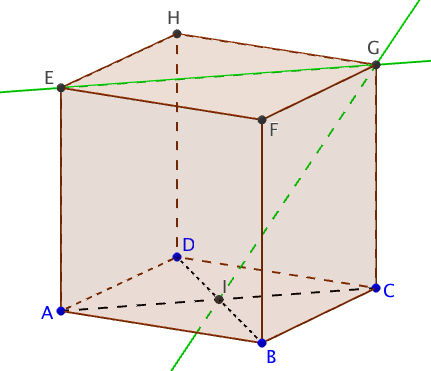 est un cube.- La droite  et le plan sont sécants en I.- La droite est incluse dans le plan .- La droite et le plan  sont parallèles.Partie 4 : Bases et repères de l’espace 	1) Vecteurs coplanaires et bases de l’espaceDéfinition : Trois vecteurs sont coplanaires s'ils possèdent des représentants appartenant à un même plan. 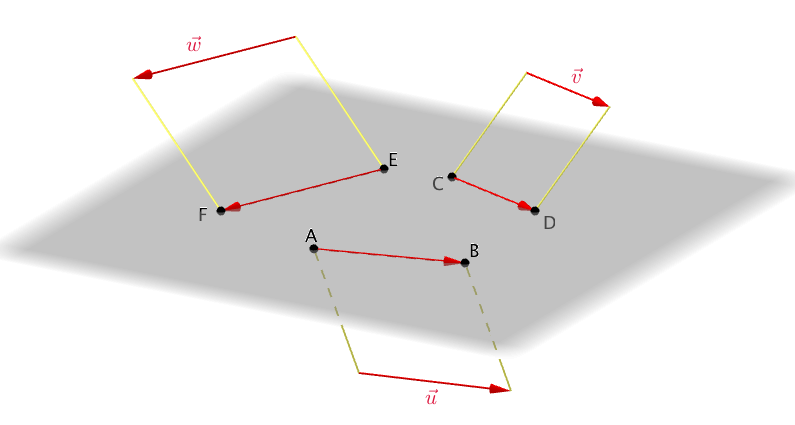 Propriété : Trois vecteurs ,  et  de l’espace sont coplanaires, s’il existe un couple de réels  tel que .Propriété : Soit ,  et  trois vecteurs non coplanaires.Pour tout vecteur , il existe un unique triplet  tel que .Démonstration :- Existence : Soit  un représentant de .Soit  le plan de repère .Si  appartient à  alors  se décompose suivant les vecteurs  et .Supposons que  n'appartient pas à .Soit  la droite passant par  de vecteur directeur .Comme  n'est pas colinéaire avec  et , la droite  coupe le plan  en un point .On peut écrire . appartient au plan  donc il existe un couple  tel que . est colinéaire avec  donc il existe un réel  tel que .Il existe donc un triplet  tel que .- Unicité : On suppose que l'on ait les deux écritures distinctes : Alors.Supposons que l'une au moins des trois différences n'est pas nulle, par exemple : .Donc  et dans ce cas, les vecteurs ,  et  seraient coplanaires. Ce qui est exclu. Les trois différences ,  et  sont donc nulles.Définition : Soit ,  et  trois vecteurs non coplanaires de l’espace.On appelle base de l'espace le triplet .Méthode : Reconnaitre une base de l’espace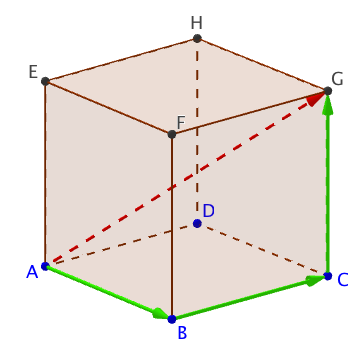  Vidéo https://youtu.be/5a9pE6XQna4 est un cube. a) Reconnaître une base de l’espace.b) Décomposer le vecteurs  dans cette base.Correctiona) Les vecteurs ,  et  sont non coplanaires donc forment une base de l’espace.b) Le vecteurs  se décompose dans la base en : .Méthode : Démontrer l'alignement par décomposition de vecteurs dans une base Vidéo https://youtu.be/i4jDkJNtzZg  est un cube.Soit le milieu de [] et  le point de [] tel que : Démontrer que les points ,  et  sont alignés.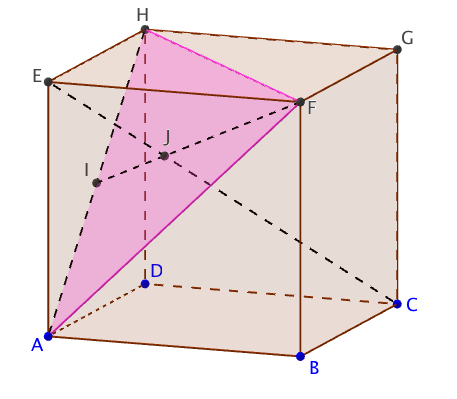 CorrectionPour prouver cet alignement, on va démontrer que les vecteurs  et  sont colinéaires.Les vecteurs ,  et  sont non coplanaires donc il est possible de décomposer les vecteurs  et  dans la base  :Donc :Les vecteurs  et  sont colinéaires et donc les points ,  et  sont alignés.	2) Repère de l'espaceDéfinition : Soit ,  et  trois vecteurs non coplanaires.  est un point de l'espace.On appelle repère de l'espace le quadruplet .Remarques : -  est appelé l'origine du repère.● La décomposition  donne les coordonnées  du point . est l’abscisse de ,  est l’ordonnée de  et  est la cote de .● De même, la décomposition   donne les coordonnées  du vecteur .On retrouve dans l’espace, des propriétés déjà connues dans le plan, comme les suivantes :Propriétés :Soit deux points  et .● Les coordonnées du vecteur  sont : ● Les coordonnées du milieu du segment [] sont :.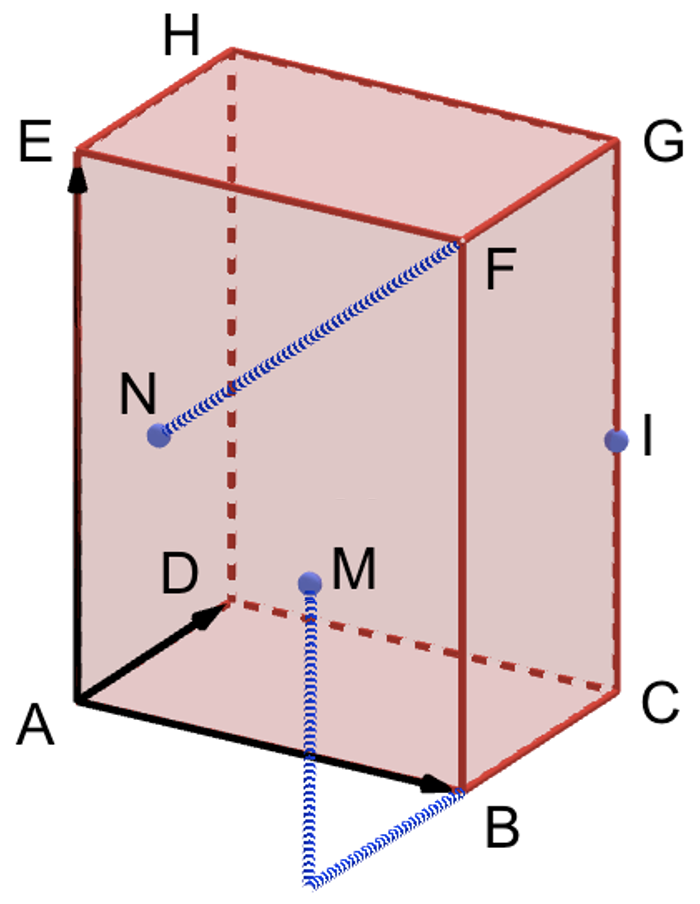 Exercice-type 6 : Lire des coordonnées dans l’espace Vidéo https://youtu.be/PZeBXIhNBAkSoit un parallélépipède . est le milieu de [].Les points  et  sont définis par :  et 1) Dans le repère , donner les coordonnées de tous les points de la figure.2) Placer le point 3) Démontrer que les vecteurs  et  sont égaux.4) Démontrer que  est le milieu du segment [BN].Correction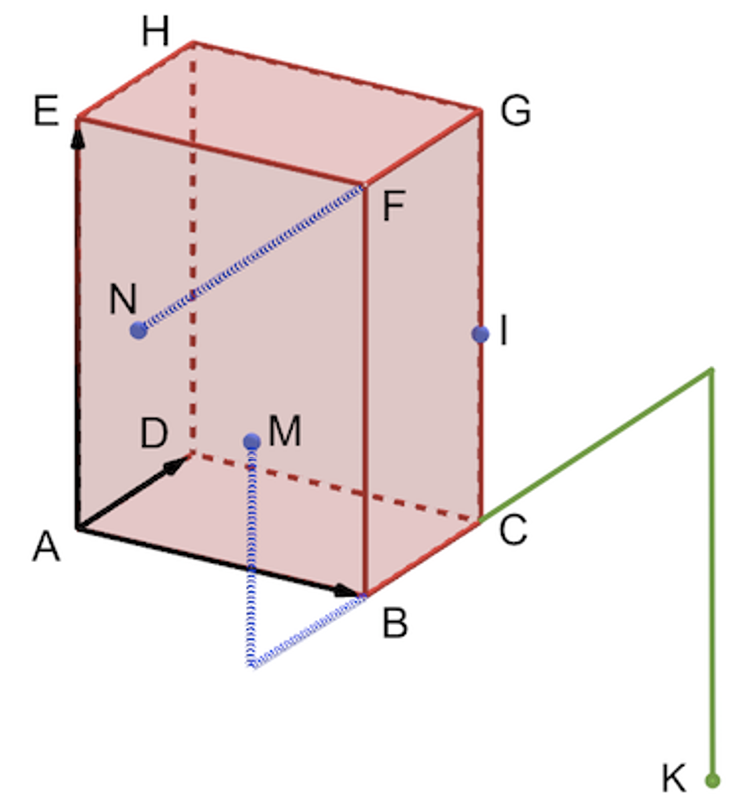 , 2)3) Donc 4) Le milieu du segment  a pour coordonnées : Il s’agit bien des coordonnées de .Méthode : Démontrer que 4 points sont coplanaires Vidéo https://youtu.be/9baU60ZNiooDans un repère , on considère les points :  et Démontrer que les points , ,  et  sont coplanaires.CorrectionOn va démontrer que les trois vecteurs  ,  et  de même origine  sont coplanaires. Pour cela, on va démontrer qu’il existe un couple de réels  tel que .● Calculons les coordonnées des vecteurs ,  et  :,  et ● On cherche  et , réels, tels que : .Soit : Soit encore : On fait de même pour toutes coordonnées et on a : et .● Soit le système de trois équations à deux inconnues :On fait la somme membre à membre des deux premières lignes : On remplace dans la deuxième équation : et  doivent vérifier la troisième équation :C’est le cas, donc le couple  convient.● On a donc : Les vecteurs ,  et  sont coplanaires et tous les trois d’origine . On en déduit que les points , ,  et  sont coplanaires.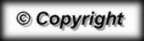 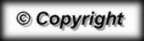  et  sont coplanaires et  sont coplanaires et  sont sécantes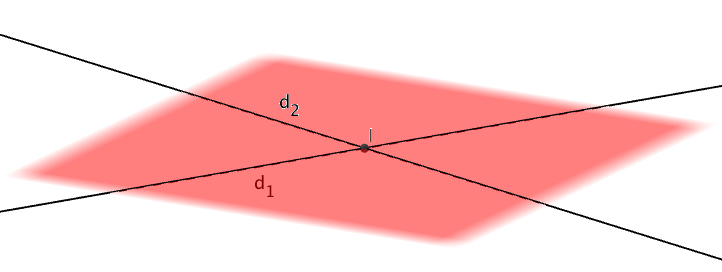  et  sont parallèles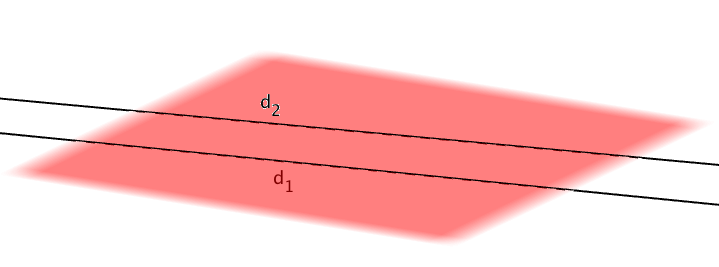  et  sont strictement parallèles et  sont parallèles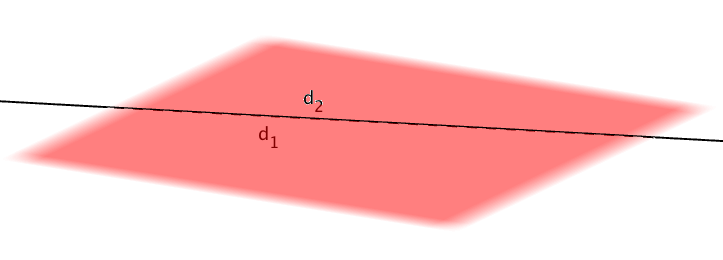  et  sont confondus et  sont non coplanaires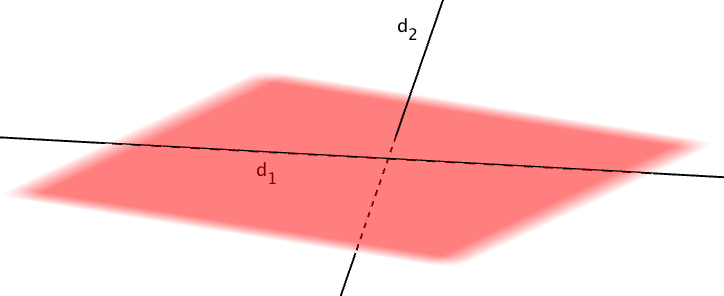  et  sont sécants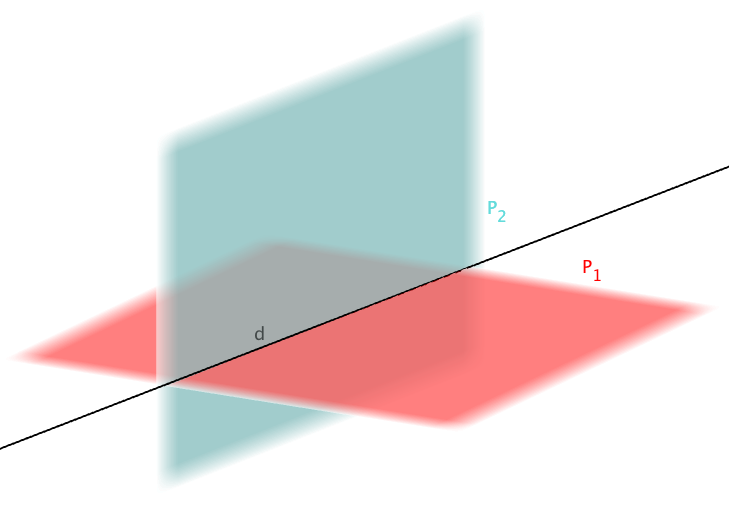  et  sont sécants suivant la droite d et  sont parallèles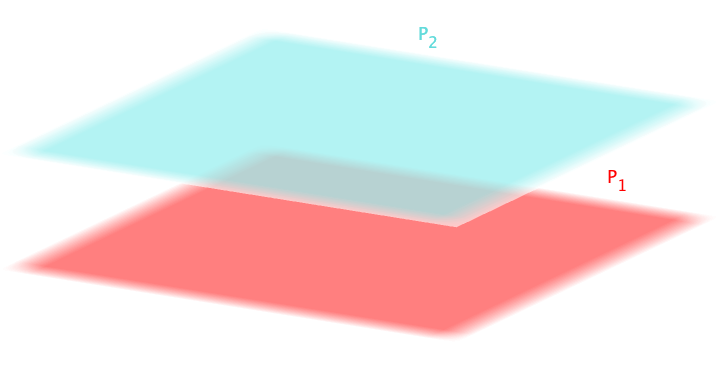  et  sont strictement parallèles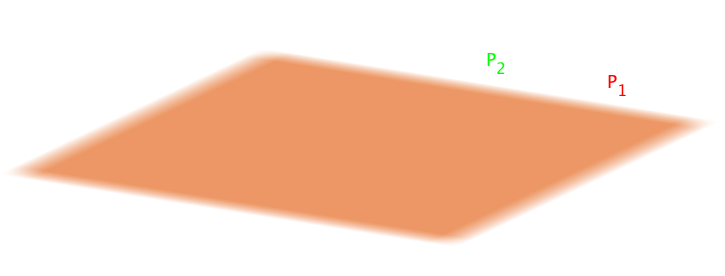  et  sont confondus et  sont sécants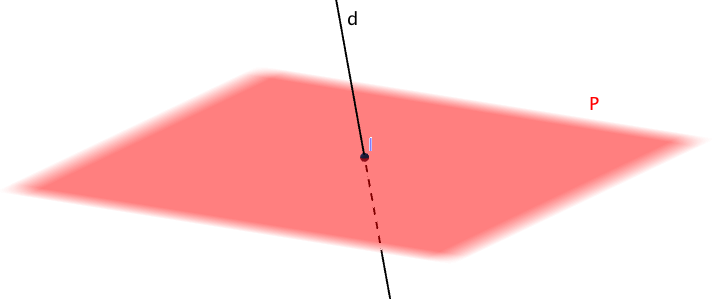  et  sont sécants en un point I et  sont parallèles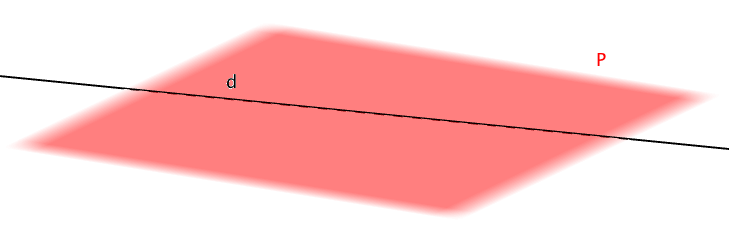  est incluse dans 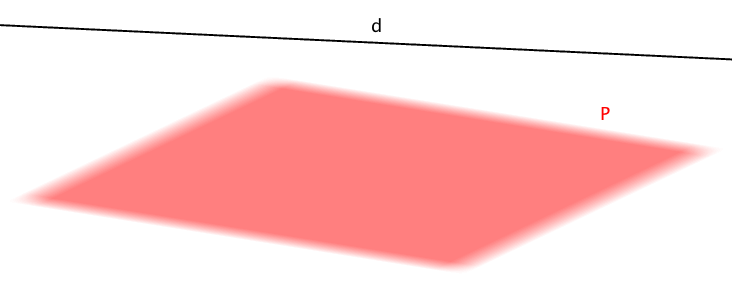  et  sont strictement parallèles